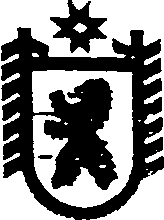 Республика КарелияАДМИНИСТРАЦИЯ СЕГЕЖСКОГО МУНИЦИПАЛЬНОГО РАЙОНАПОСТАНОВЛЕНИЕот  23  марта  2018  года  №  220  СегежаО  подготовке к прохождению весеннего половодья и паводков на территории Сегежского муниципального района в 2018 годуВ соответствии с пунктами 7, 21, 24 части 1 статьи 15 Федерального закона                  от 06.10.2006  № 131–ФЗ «Об общих принципах организации местного самоуправления в Российской Федерации», пункта 6 распоряжения Правительства Республики Карелия от 22.01.2018 г. № 30р-П, в целях своевременной подготовки к прохождению весеннего половодья и паводков на территории Сегежского муниципального района в 2018 г. администрация Сегежского муниципального района  постановляет:  Утвердить прилагаемый План мероприятий по обеспечению безаварийного пропуска весеннего половодья и паводков на территории Сегежского муниципального района в 2018 году.  Рекомендовать главам поселений, входящих в состав муниципального образования «Сегежский муниципальный  район» (далее - поселения):определить вероятные зоны затопления и подтопления, перечень населенных пунктов, объектов экономики и жизнеобеспечения, попадающих в указанные зоны;  уточнить маршруты и места возможной эвакуации населения, сельскохозяйственных животных, материальных и культурных ценностей из зон затопления и подтопления в случае возникновения чрезвычайных ситуаций; в случае проведения эвакуации обеспечить снабжение эвакуированного населения продовольствием, создание условий для их временного проживания и оказания медицинской помощи пострадавшим; обеспечить выполнение мероприятий по сохранности гидротехнических и водопропускных сооружений, мостов, находящихся в муниципальной собственности муниципального образования соответствующего поселения; организовать проведение разъяснительной работы и своевременное оповещение жителей населенных пунктов, попадающих в зоны затопления и подтопления; оборудовать места организованных переправ населения через водные объекты. Рекомендовать руководителям организаций, в собственности которых находятся гидротехнические сооружения (Федеральное бюджетное учреждение "Администрация Беломорско-Онежского бассейна внутренних водных путей", общество с ограниченной ответственностью "ЕвроСибЭнерго- тепловая энергия",  акционерное общество «Сегежский целлюлозно-бумажный комбинат»): провести необходимые мероприятия, направленные на обеспечение безопасности гидротехнических сооружений, организовать проведение круглосуточного наблюдения за их состоянием; привлекать в установленном порядке силы и средства для проведения противопаводковых мероприятий; на период прохождения весеннего половодья и паводков сформировать оперативные группы и организовать их дежурство в населенных пунктах и организациях жизнеобеспечения  населения, попадающих в зоны затопления и подтопления; организовать оперативное представление информации в единую дежурно-диспетчерскую службу Сегежского района об изменении состояния водных объектов.4. Диспетчерам единой дежурно-диспетчерской службы Сегежского района организовать оперативное представление информации в Правительство Республики Карелия об изменении состояния водных объектов через дежурно-диспетчерскую службу Правительства Республики Карелия на базе Государственного комитета Республики Карелия по обеспечению жизнедеятельности и безопасности населения.  5. Отделу информационных технологий и защиты информации администрации Сегежского муниципального района (Т.А.Слиж) обнародовать настоящее постановление  путем размещения официального текста настоящего постановления в  информационно-телекоммуникационной сети «Интернет» на официальном сайте администрации Сегежского муниципального района  http://home.onego.ru/~segadmin.     Глава администрацииСегежского муниципального района	                                                     Ю.В.ШульговичРазослать: в дело, ГО, ЧС и МР, Правительство РК, ГК РК по ОЖ и БН, администрации поселений -6,  ООО "ЕвроСибЭнерго-тешюваяэнергия", ФБУ  "Администрация Беломорско-Онежского бассейна внутренних водных путей", ОМВД России по Сегежскому району, ООО «ПКХ Водоснабжение», МУП «ВОС п. Надвоицы», Сегежское отделение Центра ГИМС, ЕДДС.План мероприятий по обеспечению безаварийного пропуска весеннего половодья и паводков на территории Сегежского муниципального района в 2018 году_______________                       УТВЕРЖДЁНпостановлением  администрацииСегежского муниципального района   от  23  марта 2018 г.  №  220№п/пНаименование мероприятийСроки исполненияОтветственные исполнители (соисполнители)Организация взаимодействия по пропуску паводковых вод с руководителями гидродинамических опасных объектов, расположенных на территории Сегежского районамарт - апрельНачальник отдела по делам гражданской обороны, чрезвычайным ситуациям и мобилизационной работе администрации Сегежского муниципального района (далее – начальник отдела по делам ГО, ЧС и МР)Организация обследования гидротехнических сооружений, прудов и водохранилищ  март - апрельНачальник отдела по делам ГО, ЧС и МР,главный инженер Ондской ГЭС (по согласованию),руководитель Федерального бюджетного учреждения"Администрация Беломорско-Онежского бассейна внутренних водных путей" (по согласованию)Организация круглосуточного наблюдения за состоянием гидротехнических сооружений и уровнем водыВ паводковый периодЕдиная дежурно-диспетчерская служба Сегежского района,     (далее – ЕДДС),начальник Карельского центра по гидрометеорологии и мониторингу окружающей среды – филиала Федерального государственного бюджетного учреждения «Северо-Западное управление по гидрометеорологии и мониторингу окружающей среды» (по согласованию) Сбор информации о паводковой обстановке на территории районаВ паводковый периодЕДДС Информирование ГУ МЧС РФ по Республике Карелия о необходимости ликвидации ледовых заторов (при наличии заторов)В паводковый периодЕДДС Подготовка пунктов временного размещения населения на территориях подверженных подтоплениюВ паводковый периодНачальник отдела по делам ГО, ЧС и МРПодготовка нештатных аварийно – спасательных формирований (далее – НАСФ), создаваемых на базе организаций, расположенных на территории Сегежского муниципального района,  автотранспорта, бульдозеров и других механизмов для ликвидации последствий подтопления территории района, эвакуации населения с подтопленных территорийВ паводковый периодНачальник отдела по делам ГО, ЧС и МР, руководители организаций, создаваемые НАСФ  (по решению комиссии по предупреждению и ликвидации чрезвычайных ситуаций Сегежского муниципального района)Подготовка имеющихся плавательных средств март - апрельНачальник отдела, по делам ГО, ЧС и МР, руководитель Сегежского отделения Центра государственной инспекции по маломерным судам Министерства по чрезвычайным ситуациям Российской Федерации по Республике Карелия (по согласованию)Организация подготовки гидротехнических сооружениях (ГТС) прудов и водохранилищ к безопасному пропуску паводковых вод: расчистка обводных каналов ГТС, паводкового водосброса, ревизия водопропускных устройств ГТС (донный водоспуск, подъемный механизм головного шлюза и т.д.), очистка дренажных каналов, ремонт ледозащитных сооружений, подготовка аварийного запаса материаловмарт - апрельРуководители  организаций, эксплуатирующие ГТС (по согласованию)Обеспечение охраны общественного порядка на пунктах временного размещения населения, отселяемых из зоны возможного подтопления и организация патрулирования жилищного сектора в зоне подтопления в целях предотвращения случаев мародёрстваВ период подтопления жилого сектораНачальник отдела МВД России по Сегежскому району (по согласованию)Информирование население района о прохождении весеннего паводка, проводимой работе по защите населения и территорий от чрезвычайных ситуаций, вызванных паводкомВ паводковый периодНачальник отдела по делам ГО, ЧС и МРОрганизация временной переправы с населенными пунктами, с которыми прервано транспортное сообщение в результате подтопления дорог, мостов В период подтопленияНачальник отдела по делам ГО, ЧС и МР, главы поселений 